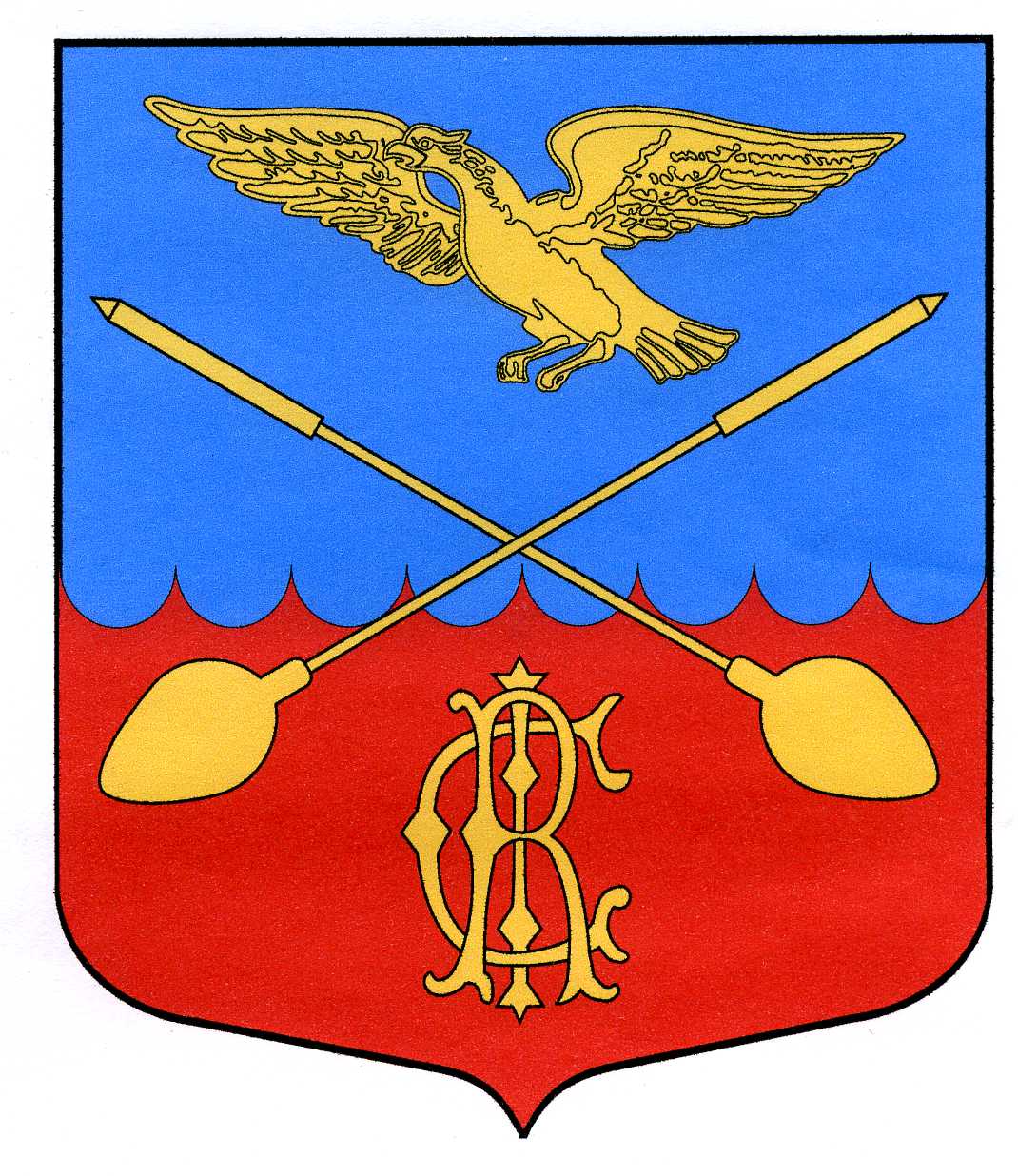 Извещение о проведении торговот 09.06.2023№ 21000013630000000013Администрация Дружногорского городского поселения в соответствии со ст. 39.11, ст. 39.12, ст. 39.13 Земельного кодекса РФ, постановлением администрации Дружногорского городского поселения от 09.06.2023 № 158 «О проведении аукциона» информирует о проведении в электронной форме аукциона на право заключения договоров аренды земельных участков из состава сельскохозяйственных угодий. Организатором аукциона и уполномоченным органом определена администрация Дружногорского городского поселения.Дата и время проведения аукциона:	 10.07.2023 10:00. Место проведения аукциона: электронная площадка в информационно-телекоммуникационной сети "Интернет" «РТС-тендер» (https://torgi.rts-tender.ru). Аукцион проводится в электронной форме, является открытым по составу участников, проводится в порядке, регламентированном ст. 39.12, ст. 39.13 Земельного кодекса РФ, а также в соответствии с регламентом оператора электронной площадки «РТС-тендер». Аукцион проводится оператором электронной площадки. Заявки на участие в электронном аукционе направляются в форме электронного документа оператору электронной площадки «РТС-тендер» (https://torgi.rts-tender.ru) по форме согласно приложению. Дата и время начала приема заявок: 10.06.2023 09:00 Дата и время окончания приема заявок: 06.07.2023 17:00. Дата и время начала рассмотрения заявок: 07.07.2023 в 10:00. К заявке прикладываются копия документа, удостоверяющего личность заявителя, документ, подтверждающий внесение задатка, в случае подачи заявки представителем, копия документа подтверждающего полномочия представителя (нотариальной доверенности). Заявка на участие в электронном аукционе, а также прилагаемые к ней документы подписываются усиленной квалифицированной электронной подписью заявителя.Решение об отказе в проведении аукциона в случае выявления обстоятельств, предусмотренных п. 8 ст. 39.11 Земельного кодекса РФ принимается не позднее, чем за три дня до дня окончания приёма заявок.Денежные средства в качестве задатка для участия в аукционе вносятся по банковским реквизитам, указанным в бланке заявки на аукцион за два дня до дня окончания приёма заявок. Порядок возврата задатка регламентирован ст. 39.12. ЗК РФ. Данное извещение является публичной офертой для заключения договора о задатке в соответствии со статьей 437 ГК РФ, а подача претендентом заявки и перечисление задатка являются акцептом такой оферты, после чего договор о задатке считается заключенным. С победителя электронного аукциона или иных лиц, с которыми в соответствии с пунктами 13, 14, 20 и 25 статьи 39.12 Земельного кодекса РФ заключается договор купли-продажи земельного участка, находящегося в государственной или муниципальной собственности, либо договор аренды такого участка, взимается плата оператору электронной площадки за участие в электронном аукционе участка. Плата взимается в размере 1% от начальной цены предмета аукциона и не более 2 000 рублей, в соответствии с постановлением Правительства РФ от 10.05.2018 № 564 «О взимании операторами электронных площадок, операторами специализированных электронных площадок платы при проведении электронной процедуры, закрытой электронной процедуры и установлении ее предельных размеров».Приложение:1. Информация о предметах (Лотах) аукциона2. Бланк заявки на участие в аукционе3.Проект договора аренды земельного участкаЛот № 1 - Право заключения договора аренды земельного участка, государственная собственность на который не разграничена, сроком на 5 лет; категория земель: земли сельскохозяйственного назначения; вид разрешённого использования: растениеводство; местоположение: Российская Федерация, Ленинградская область, Гатчинский муниципальный район, Дружногорское городское поселение; кадастровый номер: 47:23:0000000:52548; площадь:  22,2 Га (222 000 кв.м.); участок имеет ограничения по использованию: частично расположен в охранной зоне ЛЭП, частично расположен в охранной зоне канализационного коллектора, частично расположен в санитарно-защитной зоне; предельные параметры разрешенного строительства ОКС: строительство не разрешено, градостроительный регламент территориальной зоны не установлен, т.к. участок относится к сельскохозяйственным угодьям; технические условия подключения ОКС к сетям инженерно-технического обеспечения: возможность подключения к сетям инженерно-технического обеспечения (централизованное теплоснабжение, водоснабжение, водоотведение) отсутствует. Начальная цена (Ежегодная арендная плата): 167 000 руб. Шаг аукциона: 5 000 руб. Размер задатка: 167 000 руб.Лот № 2 - Право заключения договора аренды земельного участка, государственная собственность на который не разграничена, сроком на 5 лет; категория земель: земли сельскохозяйственного назначения; вид разрешённого использования: растениеводство; местоположение: Российская Федерация, Ленинградская область, Гатчинский муниципальный район, Дружногорское городское поселение; кадастровый номер: 47:23:0000000:52550;   площадь:  7,5 Га (75 000 кв.м.); участок имеет ограничения по использованию: частично расположен в охранной зоне канализационного коллектора, частично расположен в санитарно-защитной зоне; предельные параметры разрешенного строительства ОКС: строительство не разрешено, градостроительный регламент территориальной зоны не установлен, т.к. участок относится к сельскохозяйственным угодьям; технические условия подключения ОКС к сетям инженерно-технического обеспечения: возможность подключения к сетям инженерно-технического обеспечения (централизованное теплоснабжение, водоснабжение, водоотведение) отсутствует. Начальная цена (Ежегодная арендная плата): 62 000 руб. Шаг аукциона: 1 800 руб. Размер задатка: 62 000 руб.Лот № 3 - Право заключения договора аренды земельного участка, государственная собственность на который не разграничена, сроком на 5 лет; категория земель: земли сельскохозяйственного назначения; вид разрешённого использования: растениеводство; местоположение: Российская Федерация, Ленинградская область, Гатчинский муниципальный район, Дружногорское городское поселение; кадастровый номер: 47:23:0920001:1520;   площадь:  33,7 Га (337 000 кв.м.); участок имеет ограничения по использованию: частично расположен в санитарно-защитной зоне; предельные параметры разрешенного строительства ОКС: строительство не разрешено, градостроительный регламент территориальной зоны не установлен, т.к. участок относится к сельскохозяйственным угодьям; технические условия подключения ОКС к сетям инженерно-технического обеспечения: возможность подключения к сетям инженерно-технического обеспечения (централизованное теплоснабжение, водоснабжение, водоотведение) отсутствует. Начальная цена (Ежегодная арендная плата): 244 000 руб. Шаг аукциона: 7 300 руб. Размер задатка: 244 000 руб.ЗАЯВКА НА УЧАСТИЕ В ЭЛЕКТРОННОМ АУКЦИОНЕВ администрацию Дружногорского городского поселенияГатчинского муниципального района Ленинградской областиЗаявитель ___________________________________________________________________________________________________________________________ (Ф.И.О. для физического лица или ИП, наименование для юридического лица с указанием организационно-правовой формы)в лице (Ф.И.О. представителя физического лица, руководителя (с указанием должности) для юридического лица)действующий на основании1 _________________________________________________________________________________________(Устав, Положение и т.д.)	принял решение об участии в электронном аукционе:и обязуется обеспечить поступление задатка в размере _______________ руб. ______________________________ _____________________________________________________________________________(сумма прописью), на нижеуказанные банковские реквизиты до окончания срока приёма заявок установленного в Извещении о проведении аукциона на указанный лот.Реквизиты для перечисления задатка:р/с № 03232643416181564500  Администрация Дружногорского городского поселения (л/с 05453000530)  ИНН 4705031100, КПП 470501001, БИК 044030098  СЕВЕРО-ЗАПАДНОЕ  ГУ БАНКА РОССИИ// УФК по Ленинградской области г. Санкт-Петербург, к/с № 40102810745370000098; ОКТМО: 41618156; КБК 0 Назначение платежа: Задаток за участие в аукционе по извещению № ________________ Лот № ______________________________________________________________________________________________________1 Заполняется при подаче Заявки юридическим лицом2 Заполняется при подаче Заявки представителем3 ИНН для физических лиц 12 знаков, ИНН для юридических лиц 10 знаков. Заявители – физические лица указывают ИНН в соответствии со свидетельством о постановке на учет физического лица в налоговом органе.4 КПП для юридических лиц.Платежные реквизиты Заявителя:______________________________________________________________________________________________________________________(Ф.И.О. для физического лица или ИП, наименование для юридического лица)_______________________________________________________________________________________________________________________(Наименование Банка в котором у Заявителя открыт счет)Заявитель:Обязуется соблюдать условия и порядок проведения аукциона в электронной форме, содержащиеся в Извещении о проведении аукциона в электронной форме и Регламенте Оператора электронной площадки.В случае признания Победителем аукциона обязуется заключить договор купли-продажи (аренды), в соответствии с порядком, сроками и требованиями, установленными законодательством и проектом договора. Обязуется использовать Объект (лот) аукциона в соответствии с разрешенным использованием, указанным в Извещении о проведении аукциона и договоре.Подтверждает, что ему понятны все требования и положения Извещения о проведении аукциона, регламента Оператора электронной площадки.Подтверждает, что он извещён о том, что он вправе отозвать Заявку в любое время до установленных даты и времени окончания подачи заявок на участие в аукционе.Извещён об ответственности за достоверность представленных документов и информации.Подтверждает, что надлежащим образом идентифицировал и ознакомлен с реальным состоянием выставляемого на аукцион Объекта (лота) аукциона в результате осмотра, который осуществляется по адресу нахождения Объекта (лота) аукциона. Осведомлен и согласен с тем, что организатор аукциона не несёт ответственности за ущерб, который может быть причинен Заявителю отменой аукциона, внесением изменений в извещение о проведении аукциона или снятием с аукциона Объекта (лота) аукциона, а также приостановлением организации и проведения аукциона.Осведомлен, что условия аукциона по данному Объекту (лоту) аукциона, порядок и условия заключения договора с Участником аукциона являются условиями публичной оферты, а подача Заявки на участие в аукционе является акцептом такой оферты.В соответствии с Федеральным законом от 27.07.2006 г. №152-ФЗ « О персональных данных», подавая Заявку, дает согласие на обработку персональных данных, указанных в представленных документах и информации.Осведомлен о необходимом перечне документов для участия в аукционе и следующих требованиях.  Заявка заполняется машинописным способом, не допускается описок, опечаток, исправлений. Заполнению подлежат все поля в соответствии со сносками..Осведомлен, что предоставление заявки не по установленной форме (не полное заполнение полей), либо предоставление не полного пакета документов, является основанием для отказа к допуску к участию в аукционе.Приложение:1. Копия паспорта гражданина РФ2. Документ, подтверждающий внесение задатка (чек, квитанция, платёжное поручение)3. Копия нотариально удостоверенной доверенности представителя (при подаче заявки представителем)Заявитель(представитель Заявителя, действующий по доверенности): _______________________________________________________________________________(Должность и подпись Заявителя или его уполномоченного представителя, индивидуального предпринимателя или юридического лица)М.П. (при наличии)ДОГОВОР 					 ПРОЕКТаренды  земельного  участкагп. Дружная Горка 								___________ 2023г.Администрация Дружногорского городского поселения, в лице главы администрации Дружногорского городского поселения Отса Игоря Викторовича, действующего на основании Устава муниципального образования и Положения об администрации Дружногорского городского поселения, именуемая далее – АРЕНДОДАТЕЛЬ, с одной стороны, и ______________ ____________________________________________________________________________________________________________________________,  именуемый  далее – АРЕНДАТОР, с другой стороны, совместно именуемые Стороны, в соответствии с п. 2 ст. 3.3 Федерального закона от 25.10.2001 № 137-ФЗ «О введении в действие Земельного кодекса Российской Федерации», п. 1 ст. 39.6, ст. 39.7, ст. 39.8, ст. 39.12  Земельного кодекса РФ, учитывая протокол о результатах аукциона/протокол рассмотрения заявок от _________ по извещению № ____________________ заключили настоящий договор (далее – Договор) о нижеследующем:1. Общие положения1.1. Арендодатель  предоставляет, а  Арендатор  принимает  в аренду земельный участок (далее Участок) во  временное  владение  и пользование, с кадастровым номером: 47:23:__________, площадью ______ кв.м., расположенный по адресу:  Ленинградская область, Гатчинский муниципальный район, Дружногорское городское поселение, ______________________; категория земель: ____________________________________; разрешенное использование: __________________________ _______________________________. Ограничения (обременения) в использовании земельного участка не установлены.2.  Срок действия договора2.1. Срок действия Договора составляет ____  лет с ________ по _________ включительно.2.2. Настоящий договор считается для третьих лиц заключенным с момента его государственной регистрации в Управлении Росреестра по Ленинградской области.3. Размер и условия внесения арендной платы3.1. Размер годовой арендной платы за Земельный участок устанавливается по результатам аукциона в соответствии с протоколом о результатах аукциона/протоколом рассмотрения заявок от _____ по извещению № ___________ в размере ___________ (__________________________________________ _________________________) рублей.3.2. Сумма арендной платы перечисляется Арендатором ежеквартально равными долями в срок до 15 марта, до 15 июня, до 15 сентября и до 15 ноября путем перечисления на счет:3.3. Реквизиты для перечисления арендной платы по настоящему договору:3.4. Задаток за участие в аукционе, ранее внесенный Арендатором, в размере ___________ (___________________________________________) рублей засчитывается в счет арендной платы.4. Права и обязанности сторон 	4.1.Арендодатель имеет право: 4.1.1. На  беспрепятственный   доступ  на  Участок с  целью осуществления  контроля  за соблюдением условий Договора. 4.1.2. На возмещение убытков, причиненных ухудшением качества земель  и экологической обстановки в результате хозяйственной деятельности Арендатора. 4.1.3. Требовать досрочного прекращения Договора в установленном законодательством порядке  при  использовании   земли  не   по   целевому   назначению, а также при    использовании способами,  приводящими  к  ее  порче.4.1.4 В соответствии со ст. 450.1 Гражданского кодекса Российской Федерации досрочно в одностороннем порядке полностью отказаться от исполнения Договора в случае двукратного невнесения Арендатором в полном объеме арендной платы в порядке, установленном пунктом 3.2 настоящего Договора, по истечении установленного Договором срока платежа. При этом Арендодатель уведомляет Арендатора о необходимости погашения задолженности и вправе отказаться от исполнения Договора по истечении 30 (тридцати) дней с момента направления такого уведомления в случае его неисполнения Арендатором.	4.2.Арендодатель обязан: 4.2.1. Не вмешиваться в хозяйственную деятельность Арендатора, если она не противоречит условиям Договора и действующему законодательству. 4.2.2. Письменно в десятидневный срок  уведомить Арендатора об изменении реквизитов счета для перечисления арендной платы, указанных в п.3.3. Договора.	4.3.Арендатор имеет право: 4.3.1. Использовать участок на условиях, установленных в Договоре. 4.3.2. Письменно в десятидневный срок уведомить Арендодателя об изменении своих реквизитов. 4.3.3 Заключать договоры и совершать сделки, следствием которых являются или могут являться  какие-либо  обременения  предоставленных  Арендатору  по  Договору  имущественных прав,  в частности,  переход  их  к  иному  лицу (договоры  залога,  субаренды,  внесение  права на аренду Участка или его части в уставный капитал предприятия и др.) при условии получения согласия Арендодателя.	4.4.Арендатор обязан: 4.4.1. Выполнять в полном объеме все условия Договора. 4.4.2. Использовать  участок  в  соответствии  с целевым  назначением  и  разрешенным использованием, указанным в п. 1.1. Договора. 4.4.3. Своевременно  и полностью  выплачивать  арендную  плату  в  размере и порядке, определяемом Договором и последующими изменениями и дополнениями к нему. 4.4.4. Обеспечить   Арендодателю  и  органам   государственного  контроля  и   надзора свободный доступ на Участок для его осмотра и проверки соблюдения условий Договора. 4.4.5. Немедленно извещать Арендодателя и соответствующие государственные органы о всякой аварии или ином событии, нанесшем (или грозящем нанести) Участку и находящимся на нем объектам, а  также близлежащим участкам ущерб и своевременно принимать все  возможные меры по предотвращению угрозы и против дальнейшего разрушения или повреждения Участка  и расположенных на нем объектов. 4.4.6. В границах отведенного земельного участка, содержать территорию в надлежащем виде  в  соответствии  с  Правилами  благоустройства  поселения. 4.4.7. После окончания срока действия Договора передать Участок Арендодателю в состоянии и качестве не хуже первоначального, на основании акта приема-передачи.5. Ответственность сторон 5.1.В случае неисполнения или ненадлежащего исполнения условий Договора  виновная Сторона обязана возместить причиненные убытки, в соответствии с Действующим законодательством. 5.2. В случае нарушения Арендатором пункта 3.2. Договора  начисляется пени в размере 0,15 процентов арендных платежей за каждый день просрочки. 5.3. В случае нарушения иных условий Договора Арендатор несет ответственность в соответствии с действующим законодательством. 5.4. Уплата неустойки (пени) не освобождает Стороны от выполнения лежащих на них обязательств по Договору.6. Изменение и прекращение договора 6.1. Договор прекращает свое действие по окончании его срока, а также в любой другой срок по соглашению Сторон. 6.2. Дополнения  и  изменения, вносимые  в Договор, оформляются  дополнительными соглашениями Сторон, кроме случая, предусмотренного пунктом 3.1. Договора. 6.3. Договор может быть расторгнут по требованию Арендодателя в судебном порядке при следующих, признаваемых Сторонами существенными, нарушениях Договора: 6.3.1. При  использовании  Арендатором  Участка под цели, не предусмотренные п.1.1. Договора. 6.3.2. Если  Арендатор  более  двух  раз подряд по истечении установленного срока не вносит арендную плату. Расторжение  договора  не  освобождает Арендатора от необходимости погашения задолженности по арендной плате и выплате неустойки. 6.3.3. Если Арендатор умышленно ухудшает состояние Участка. 6.3.4. По иным основаниям, предусмотренным действующим законодательством.7.  Прочие условия 7.1. Настоящий договор одновременно является актом приёма-передачи земельного участка.  7.2. Споры, возникающие при исполнении Договора, рассматриваются судом, арбитражным судом в соответствии с их компетенцией. 7.3. Договор составлен на русском языке на трех страницах трех листов в двух подлинных   экземплярах, имеющих  равную  юридическую  силу, один  из которых  передается Арендодателю, второй – Арендатору, в Управление Федеральной службы государственной регистрации, кадастра и картографии по Ленинградской области договор направляется в электронном виде.8. Адреса и реквизиты сторон:(заполняется индивидуальным предпринимателем, физическим лицом)Паспортные данные: серия……………………№ ………………………………., дата выдачи «…....» ………………..….г.кем выдан………………………………………………………………………………………………………………………….Место жительства ………………………………………………………………………………………………………………...……………………………………………………………………………….Контактный телефон …………………………….Адрес электронной почты для направления уведомлений (п. 10 ст. 39.12 ЗК РФ): …………….…………………………… Свидетельство о государственной регистрации (для индивидуального предпринимателя): от «…....» …………г. №……………………………………………………………………(заполняется юридическим лицом)Местонахождение Заявителя………………………………………………………………………………..............................ОГРН……………………………………. ИНН…………………………….. КПП…………………………………………...Контактный телефон….…..……………………………………………………………………………………………………Представитель Заявителя2……………………………………………………………………………………………………………………(Ф.И.О.)Действует на основании ………………………….. от «…..»…………20..….г., № ……………………..……………….Паспортные данные представителя: серия …………....……№ ………………., дата выдачи «…....» ……...…… .…....г.кем выдан..……………………………………………….……………………………..………………………………………Место жительства …………………………………………………………………………………………………………….. Адрес электронной почты для направления уведомлений (п. 10 ст. 39.12 ЗК РФ): …………….……………………………Контактный телефон……..…………………………………………………………………………………………………….Дата аукциона:………..…….…………№  извещения …………………………..……………………… № Лота................. Наименование Лота ……………….............................................................................................................................................,Местонахождение лота ……..………………………………………………………...……….……………………… ИНН3 ЗаявителяКПП4 Заявителяр/с или (л/с)р/с или (л/с)к/ск/сБИКИНН Банка ИНН Банка ИНН Банка ИНН Банка ИНН Банка ИНН Банка ИНН Банка ИНН Банка ИНН Банка ИНН Банка ИНН Банка ИНН Банка ИНН Банка ИНН Банка ИНН Банка КПП Банка КПП Банка КПП Банка КПП Банка КПП Банка КПП Банка КПП Банка КПП Банка КПП Банка КПП Банка КПП Банка КПП Банка КПП Банка КПП Банка КПП Банка Получатель: Администрация Дружногорского городского поселения (л/с 04453000530) ИНН 4705031100, КПП 470501001 Банк получателя: СЕВЕРО-ЗАПАДНОЕ  ГУ БАНКА РОССИИ// УФК по Ленинградской области г. Санкт-ПетербургР/с 03100643000000014500 БИК 044030098 Кор/Счет № 40102810745370000098 ОКТМО 41618156КБК 60611105013130000120Назначение платежа: Оплата по договору аренды земельного участка от __.__.____ № ______Арендодатель:Администрация муниципального образованияДружногорское городское поселение Гатчинского муниципального   района  Ленинградской областиОГРН 1054701274132ИНН 4705031100 КПП 470501001Адрес местонахождения:188377, Ленинградская область,  Гатчинский район, г.п. Дружная Горка, ул. Садовая, д. 4.Тел. (813) 716-51-34Глава администрации____________________________И.В. ОтсАрендатор:________________________________________________________________________________________________________________________________________________________________________________________________________________________